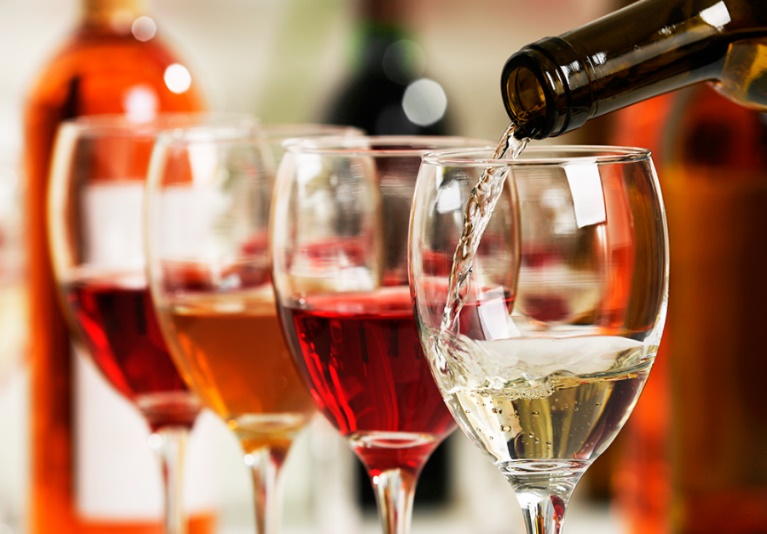 VCO WIJNACTIE - OPEN FLES DAGENBeste volleyballiefhebber,bent u op zoek naar een geschenk voor het komende eindejaar of wenst u uw wijnkelder wat aan te vullen tegen de feestdagen, dan kunnen we u wellicht verleiden met een glaasje bubbels of een goed glas wijn. In onze selectie: 3 mousserende wijnen, 8 witte wijnen en 8 rode wijnen uit verschillende regio’s en voor ieder budget. U kan deze wijnen komen proeven in de cafetaria van de sporthal te Oudegem tijdens onze Open Fles Dagen: op vrijdag 13 nov tussen 19u. en 22u. en op  zaterdag 14 nov. tussen 13u. en 18u. Deze degustatie zal volledig coronaproof verlopen door bediening aan tafel en andere voorzorgsmaatregelen.Bestellen kan u als volgt:Tijdens de ‘open fles dagen’Via diverse kanalen zoals:de bestelbon kan je downloaden via de QR codemail naar abdon.moens@telenet.beonze website www.vcoudegem.beonze populaire facebook paginaKan u niet langskomen op onze Open Fles Dagen en/of vertrouwt u op onze goede smaak, dan kan u  onze volleybalclub in dit coronajaar toch ondersteunen door de aankoop van een wijnpakketje van 3 flessen. We hebben 3 pakketten samengesteld, ideaal om zelf te proeven of om cadeau te doen. Deze pakketjes bezorgen we u  in een cadeauverpakking. Wij selecteerden een apéropakket, een VCO-klassiekerspakket en een fijnproeverspakket. De inhoud van deze pakketten vindt u ook terug op onze bestelbon in bijlage.Wij hopen dat wij op uw steun mogen rekenen en dat wij op die manier het aangename aan het nuttige koppelen.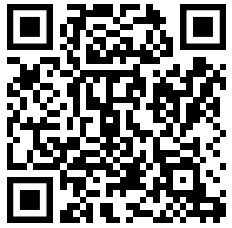 Tot dan!